Zajęcia  na czwartek 18.02.2021 Grupa Jeżyki• Zabawa rozwijająca spostrzegawczość Kto szuka, ten znajdzie.Dzieci rozglądają się po sali. Ich zadaniem jest wyszukiwanie i nazywanie przedmiotów,których cechy podaje R. Np. występują pojedynczo, są czerwone, można je kupić w sklepiepapierniczym.• Zabawa słowna Odwrotnie.Piłka.Dziecko staje naprzeciw rodzica. Rzuca piłkę do dziecka i wypowiadajakieś słowo. Dzieci wypowiadają słowa o znaczeniu przeciwnym, odrzucając piłkę. Np.ciężki – lekki, miękki – twardy, słodki – gorzki, pusty – pełny, duży – mały, biały – czarny, krótki – długi, mokry – suchy, wesoły – smutny, gruby – chudy, szeroki – wąski, wysoki – niski,szybki – wolny, gorący – zimny, dobry – zły, odważny – tchórzliwy, stary – młody.• Zabawa Zginęły klucze.Pęk kluczy.Dzieci stają w kole. Jedno dziecko leży w kole z zamkniętymi oczami. Przed nim znajdujesię pęk kluczy. Wybrane dziecko ostrożnie zabiera klucze i wraca na swoje miejsce. Wszyscy kładą ręce za plecami i wołają: Klucze zginęły! Zadaniem dziecka z koła jest określić, ktozabrał klucze. Dziecko, które ma klucze, co pewien czas delikatnie porusza nimi za plecami.• Ćwiczenia poranne – zestaw 21 (jak w dniach poprzednich)IIZajęcia 1. Mierzenie długości dywanu w sali.Dywan.R. pokazuje dywan i mówi dzieciom, że zmierzą dzisiaj jego długość krokami, a potem –stopami. Najpierw R. mierzy długość dywanu krokami, głośno licząc. Za nim kolejno robiąto samo dzieci.Potem R. pyta:− Czy wam wszystkim wyszła taka sama liczba kroków? Dlaczego?Jeśli dzieci same nie odnajdą przyczyny, R. wyjaśnia, że wiążę się to z wysokością danejosoby. Im osoba jest wyższa, tym ma dłuższe nogi i robi dłuższe kroki. Udowadnia to w tensposób, że robi krok równocześnie z drugą osobą. Dzieci widzą, że krok R. jest dłuższy niżkrok dziecka.Potem R. mierzy długość dywanu stopa za stopą. To samo robią kolejno dzieci. Potem pytadzieci:− Czy wyszła nam taka sama długość dywanu, gdy mierzyliśmy ją stopa za stopą? Dlaczego?Jeżeli dzieci nie znają odpowiedzi, R. wyjaśnia, że długość stopy jest uzależniona (na ogół)od wysokości człowieka. Pokazuje swoją stopę i przymierza ją (porównuje długość) do stopychętnego dziecka. Dzieci porównują wyniki i dochodzą do wniosku, że długość dywanumierzona stopami jest większa, jeżeli stopa jest mniejsza.• Zabawa bieżna Kto pierwszy wróci na swoje miejsce? Dziecko z rodzicem staje w parze naprzeciw leży maskotka lub piłka -zadaniem jest dobiec jak najszybciej do maskotki i wrócić na miejsce. Można zrobić to samo w pozycji na czworaka.Zajęcia 2. Mierzenie objętości cieczy przy zastosowaniu takiej samej miary.Sok, szklanki różnej wielkości, butelki o pojemności1 l i 2 l, kubeczki po jogurtach.R. przygotowuje szklanki różnej wielkości oraz jedną małą szklankę dla siebiei sok jabłkowy. R. nalewa sok do swojej szklanki i wlewa go do jednej ze szklanek przygotowanych dla dzieci. Potem robią to dzieci. Po przelaniusoku do szklanek N. ustawia je w szeregu – jedna obok drugiej – i pyta dzieci:− Co zauważyliście?Najpierw najczęściej dzieci stwierdzają, że w szklankach jest różna ilość soku, ale R. przypomina im, że wszędzie jest wlana taka sama ilość soku (jedna miarka). Potem dopierostwierdzają, że szklanki są różne (mają różną objętość).• Sprawdzanie, ile szklanek wody jest w butelce o pojemności 1 l, a ile w butelce o pojemności 2 l.R. przygotowuje cztery butelki z wodą, o pojemności 1 l i 2 l, oraz cztery jednakowe kubeczki pojogurtach. Dzieli dzieci na cztery grupy. Dzieci odmierzają kubeczkami wodę z butelek (byłoby dobrzetrzymać butelki z wodą w misce i tam wlewać wodęz kubeczka). Potem podają, ile kubeczków z wodąnalały do butelki o pojemności 1 l, a ile do butelkio pojemności 2 l. (R. pomaga liczyć). Określają, gdziebyło więcej wody i dlaczego (większą objętość mabutelka dwulitrowa).• Karta pracy, cz. 3, nr 25.− Wyjaśnijcie, dlaczego wygląda tak, jakby w szklankach była różna ilość soku, a jest przecież taka sama.− Sprawdźcie, ile szklanek wody mieści się w pierwszejbutelce, a ile – w drugiej.− Rysujcie po śladach rysunków butelek, bez odrywania kredki od kartki.Zabawy na świeżym powietrzuWyjście z rodzicami na spacer, sanki. Rzucanie się śnieżkami.III• Oglądanie różnych przyrządów służących do mierzenia.Przyrządy służące do mierzenia.Nazywanie ich. Określanie, co można mierzyć za ich pomocą. Np.:termometr – służy do mierzenia temperatury,zegar – do mierzenia czasu,centymetr krawiecki – do mierzenia długości (szerokości) np. materiału,waga – do mierzenia masy (potocznie – ciężaru).• Wyjaśnianie różnicy między słowami mierzyć a przymierzać.Mierzyć to znaczy określać wielkość czegoś za pomocą odpowiedniego przyrządu do mierzenia lub innego, który sami ustaliliśmy.Przymierzać to znaczy wkładać coś na siebie, sprawdzać, czy ma dobry rozmiar, np. przymierzać strój karnawał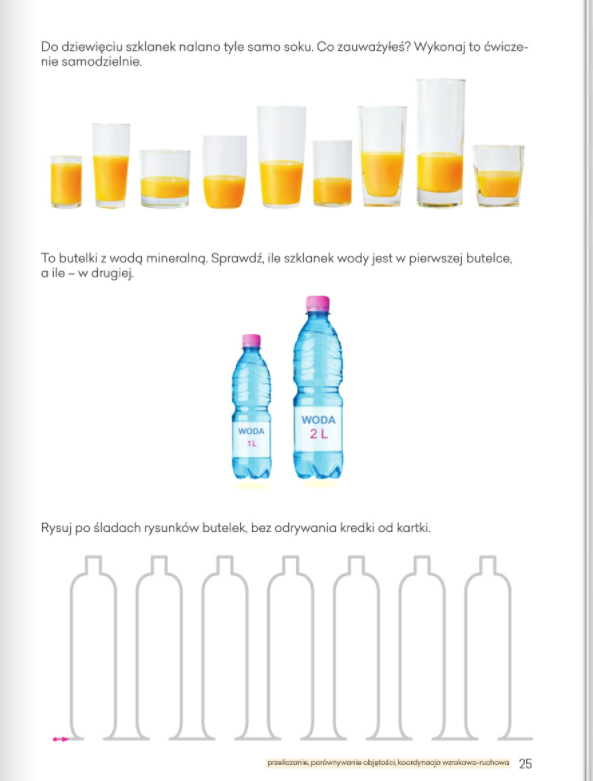 